Конспект ООД «Перепутанные сказки»для детей средней группыОсновная образовательная область: речевое развитие.Интеграция образовательных областей: познавательное развитие, социально- коммуникативное развитие, физическое развитие, художественно- эстетическое развитие.1. Цель: развивать познавательные и речевые умения детей на примере любимых сказок.2.Задачи:Образовательные: Закреплять знание детей об уже знакомых сказках, персонажах этих сказок;Учить подбирать прилагательные, глаголы; строить грамматически правильные предложения;Учить детей рассказывать сказку, опираясь на картинки.Развивающие: развивать у детей связную речь, эмоциональную отзывчивость, умение работать в коллективе. Учить анализировать, сравнивать, сопоставлять картинки из сказок между собой;Воспитательные: продолжать формировать навыки культурного общения, воспитывать любовь к сказкам. Воспитывать бережное отношение к книгам	3.Вид занятия: игровое занятие4.Формы образовательной деятельности: НОД (групповая)5. Продолжительность: 20 мин6. Участники: воспитанники средней группы7. Возраст обучающихся: 4-5лет.8. Планируемый результат: дети рассматривают и рассказывают сказки, тем самым развивают свою речь, активизируют словарный запас.9. Подготовительная работа: чтение сказок в режимных моментах, просмотр мультфильмов, рисование рисунков к сказке «Колобок»10.Оборудование: иллюстрации к сказкам «Колобок»- по всей сказке 5 страниц, «Репка»-3, «Теремок»-3; Дары Фребеля, ИЗО материалы: кисточка, клей, салфетка, клеенка.11.Технологии используемые в ООД: синквейн, ТРИЗ, Дары Фребеля.Ход занятия:1. Вводная часть.Воспитатель: Ребята я вчера вечером наводила порядок в библиотеке и нашла несколько порванных книжек, все страницы в них перемешались и непонятно какая страница из какой сказки. Я так расстроилась, что делать теперь, не знаю. Выбрасывать книжки нельзя, других у нас нет.Дети: Купить, отремонтировать.Воспитатель. Как, если сразу несколько сказок перемешались?Дети: Разобрать картинки по сказкам, поменять страницы местами, чтобы они были по порядку, убрать лишние.2. Актуализация знаний.Воспитатель: Давайте подумаем, что нужно сделать сначала.Дети. Определить, какие сказки перемешались. Выбрать страницы, принадлежащие определённым сказкам.Воспитатель. Дети что-то я запуталась. Из каких сказок эти картинки?Дети. Это сказки «Колобок», «Теремок», «Репка».Воспитатель. А как вы это поняли? Везде животные на картинках, я уже забыла, кто из какой.Дети рассказывают в какой сказке какие герои жили.Воспитатель. Вот вы думаете, что это картинка из сказки «Колобок», почему?Дети. Потому, что на картинке изображен сам Колобок и животные из его сказки.Воспитатель. Давайте все странички с Колобком соберем в одну сторону.Воспитатель. А как вы думаете, из какой сказки эти странички?Дети. Из сказки «Теремок».Воспитатель. Почему вы так думаете?Дети. Потому, что на картинках есть Муха-горюха, комар-пискун, мышка-норушка, лягушка-квакушка, зайка -поплутайка.Воспитатель. А что в других сказках разве нет таких героев? Вот смотрите, на страничке есть мышка-норушка.Дети. Есть, но это сказка «Репка»Воспитатель. А как вы догадались?Дети. А на картинках нарисована Репка и дед, бабка, внучка.Воспитатель: Ну, вот мы картинки отобрали. Что дальше нужно сделать?Дети. Разложить страницы каждой сказки по –порядку.Воспитатель. Из какой сказки есть все страницы?Дети. Колобок.Воспитатель предлагает сложить сначала сказку, в которой есть все страницы «Колобок».Игра «Что сначала, что потом»Воспитатель. Ребята, а кто помнит, в каком порядке герои приходили в сказку?Дети. Дети пересказывают сказку начиная от 1-го героя и выкладывают порядок появления персонажей в сказке.3. Новый материал«Синквейн»При выкладывании персонажей воспитатель попутно проводит игру «Синквейн»Дети составляют небольшой стих про героев произведения, не рифмованный, по схеме (Лиса, Колобок, медведь)Ребята, я знаю новую игр про сказочных героев, может поиграем? Я буду задавать вопросы, а вы отвечайте, как думаете.1. Кто – называют персонажа2. Какой он этот персонаж. (2- 3 прилагательных)3. Что делает персонаж (3 глагола)4. Свое отношение к герою (фраза)Воспитатель. Ну теперь давайте вместе проверим правильно ли мы выложили страницы. А что теперь нужно сделать?Дети. Склеить книжкуВоспитатель. Что для этого нужно? Принесите мне все необходимое.Дети. Клей, кисточка, клеенка, салфетка.Воспитатель. Кто у нас будет склеивать страницы? Это нужно делать очень аккуратно. Таня будет приклеивать, а помогать ей будет кто? Ваня будет с Сашей намазывать странички клеем. А остальные ребята, будут подавать страницы по очереди. Какой первый лист, какой второй. Дети распределяют вместе с педагогом, кто первый подает лист, кто второй и т. д.(Во время работы над книгой, сидя с детьми за столами педагог разговаривает)Воспитатель: Ребята, а как вы думаете, а если бы Лиса колобку не встретилась бы, чем сказка закончилась бы?А если бы у колобка в друзьях были волк с медведем?А что мог сделать колобок, чтобы его лиса не съела?Ответы детей….Воспитатель. Ребята, а почему колобка не съели заяц, волк?Дети. Он им песенку пелВоспитатель. А кто-нибудь помнит его песенку? А может мы ее с вами вместе и споем, а заодно и поиграем в игру. А в это время наша книжка высохнет.Подвижная игра «Колобок»Дети встают в круг, и по кругу передают желтый мяч, символизирующий Колобка, и вместе с воспитателем пропевают песенку Колобка. Лиса находится в кругу. На ком песенка закончится, тот убегает и лиса догоняет.(Игра проводится 3 раза).Воспитатель. Ну, вот мы с вами и песенку вспомнили, которую пел Колобок и в игру поиграли.Воспитатель. А чтобы не забывать, кто приходил в сказку я знаю очень интересный прием, он мне всегда помогает запомнить что-нибудь сложное. Хотите, научу? Нужно выложить из разных фигурок (Дары Фребеля) последовательность прихода героев.Педагог выкладывает на столе и объясняет свой выбор фигуры Колобка, предлагает детям поучаствовать в выборе, соотнесении героя с символом. (эта часть будет включаться если дети еще не устанут, будет позволять время)4. Рефлексия.Воспитатель: Ой, ребята, мы про книжку забыли, как вы думаете, она высохла?Дети приносят книгу, мы ее рассматриваем.Воспитатель. Ребята, теперь нашу книгу можно прочитать, рассмотреть? Как вы думаете, мы справились с нашей задачей?Вы сможете также отремонтировать остальные книги?Ребята, что было для вас сложным в нашей работе над книгой?Как вы думаете, что нужно делать, чтобы нам не пришлось ремонтировать книги?ПриложениеКолобок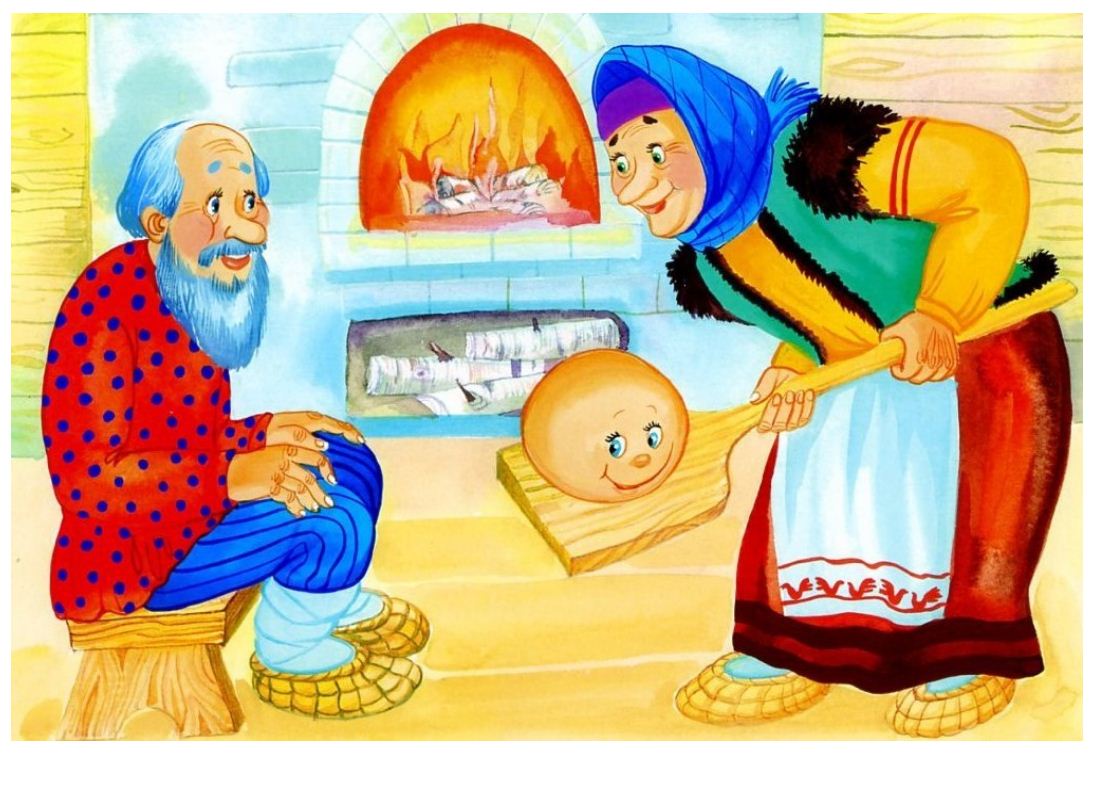 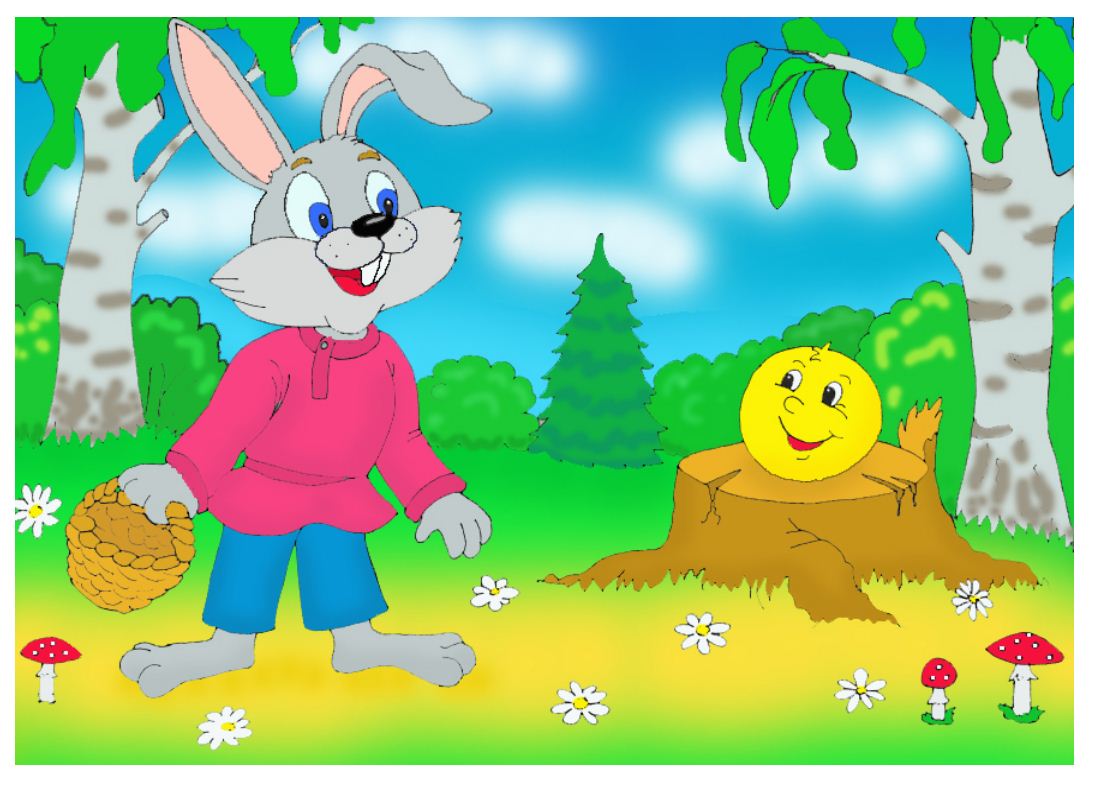 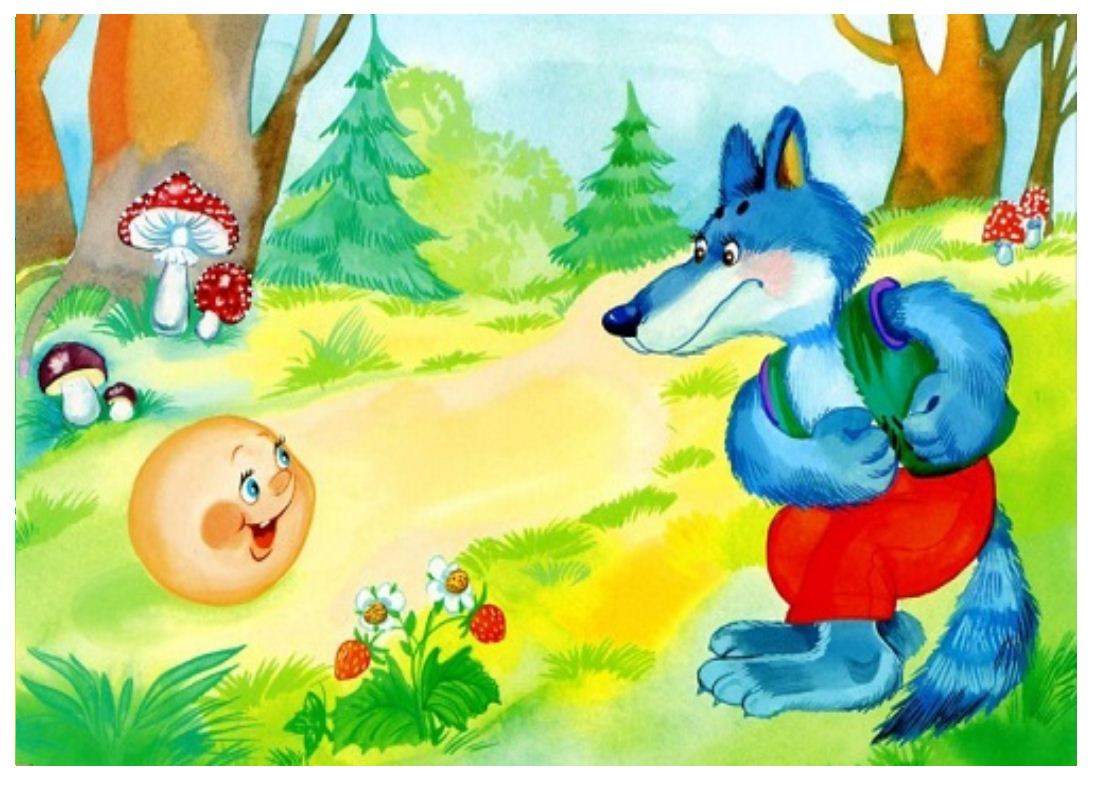 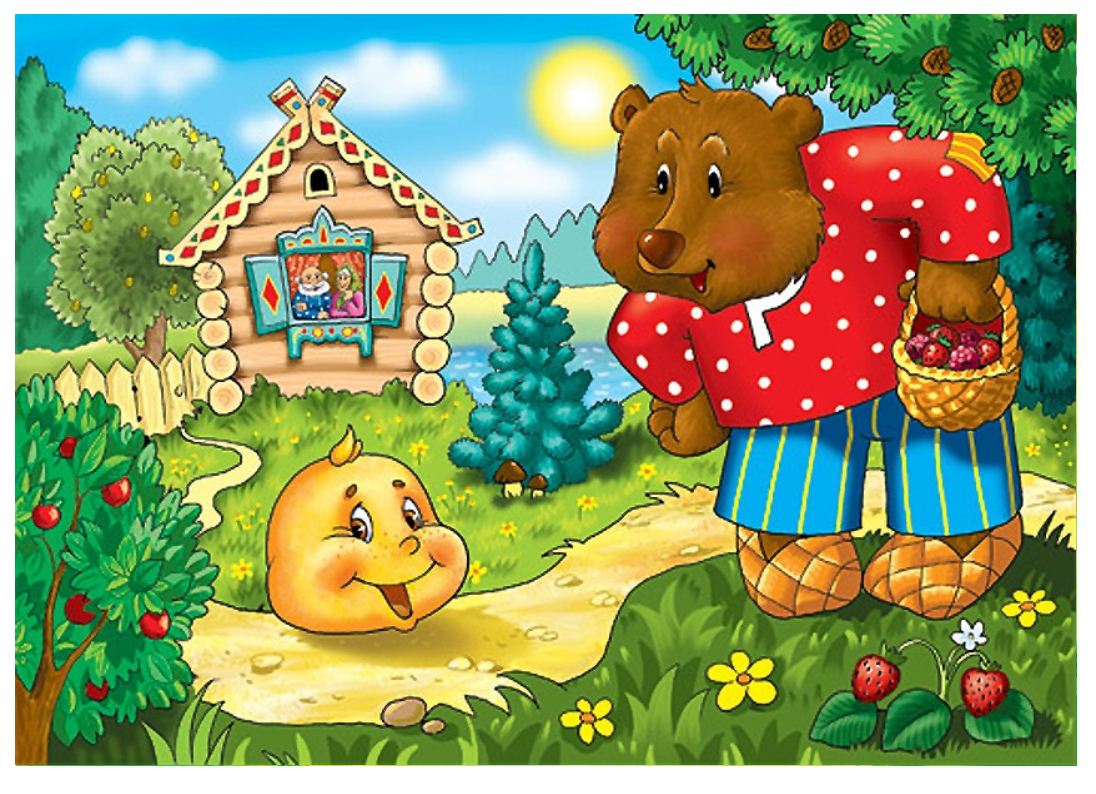 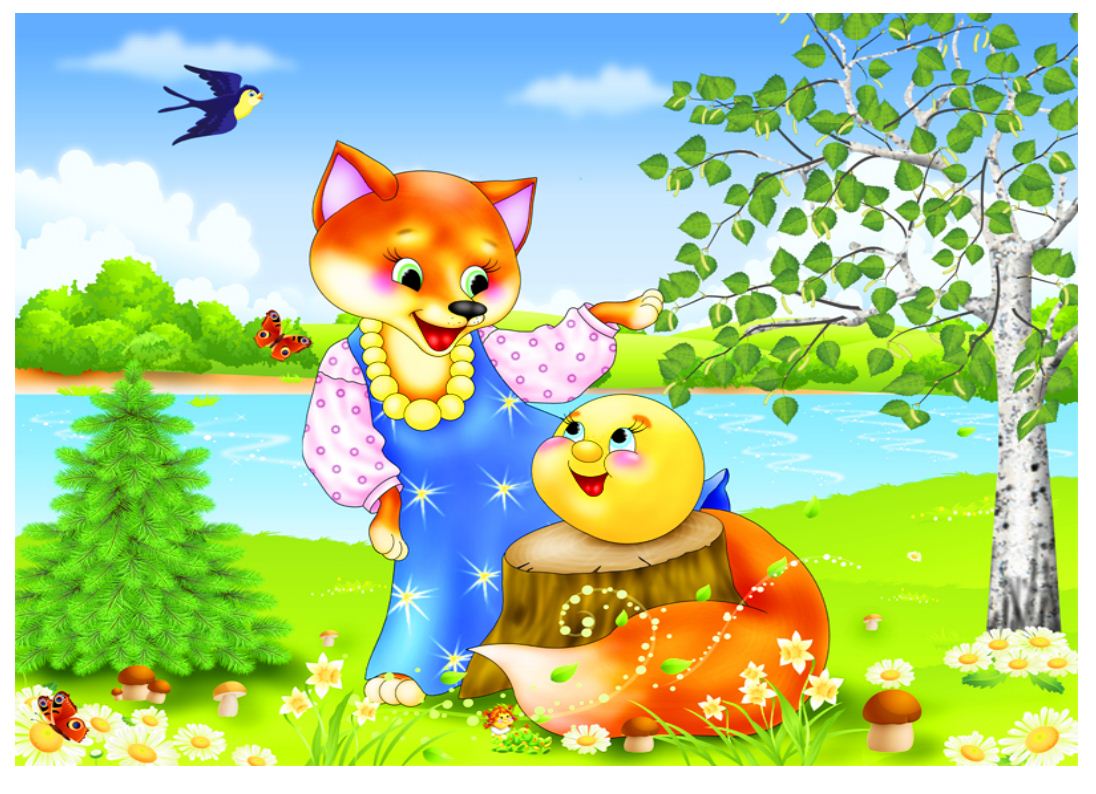 Репка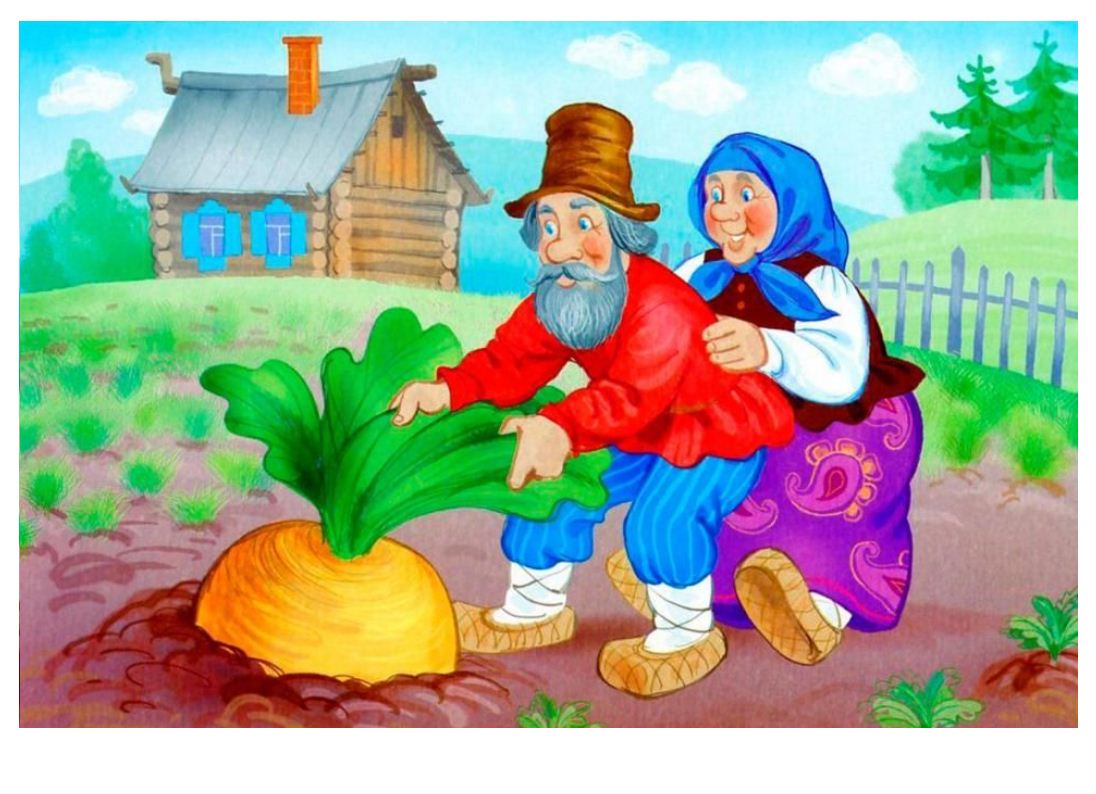 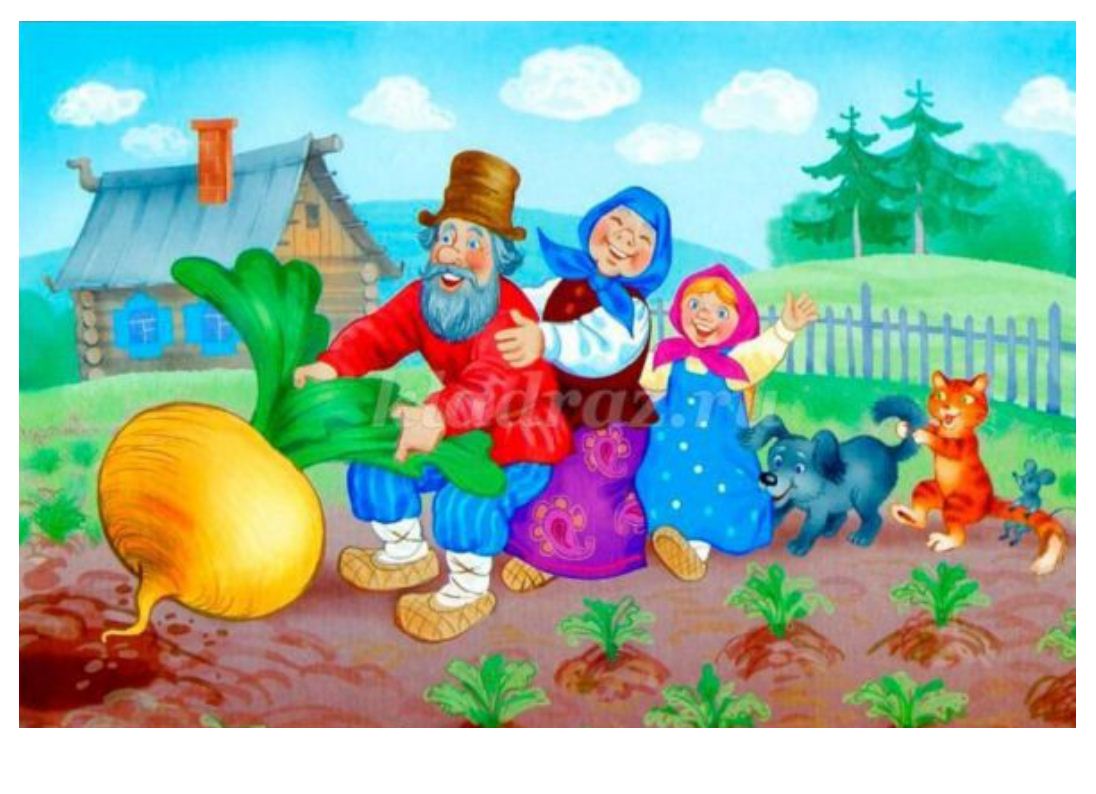 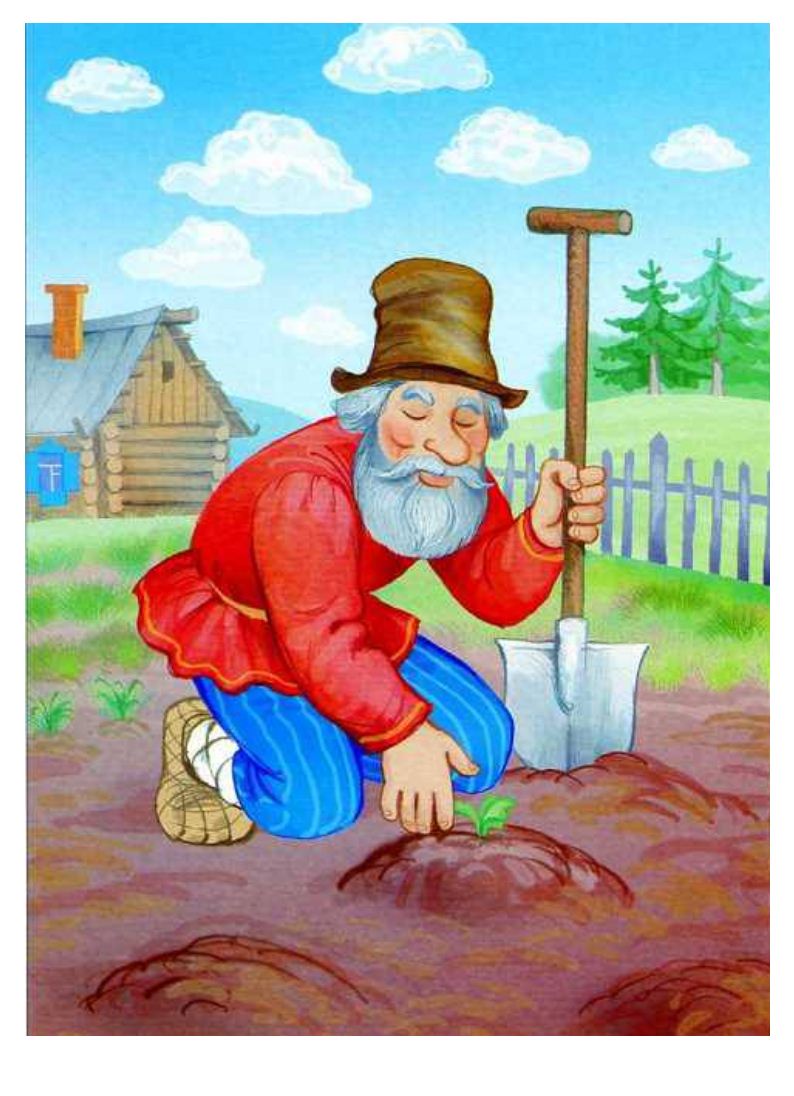 Теремок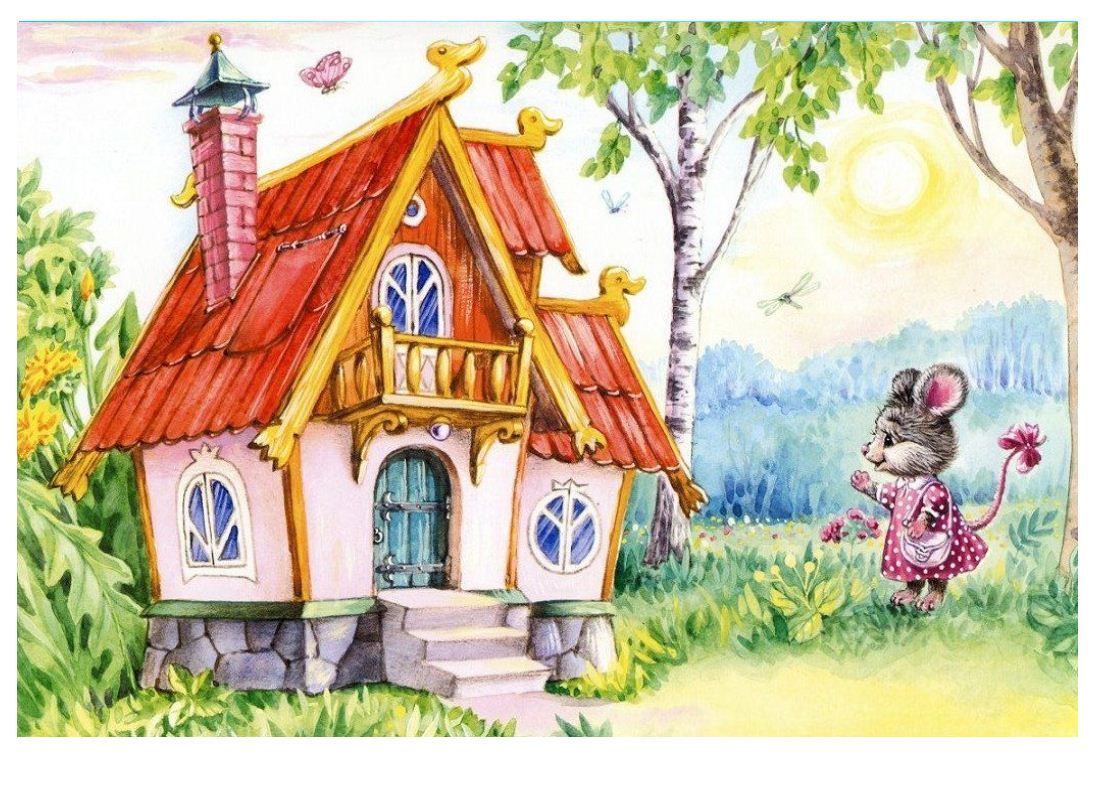 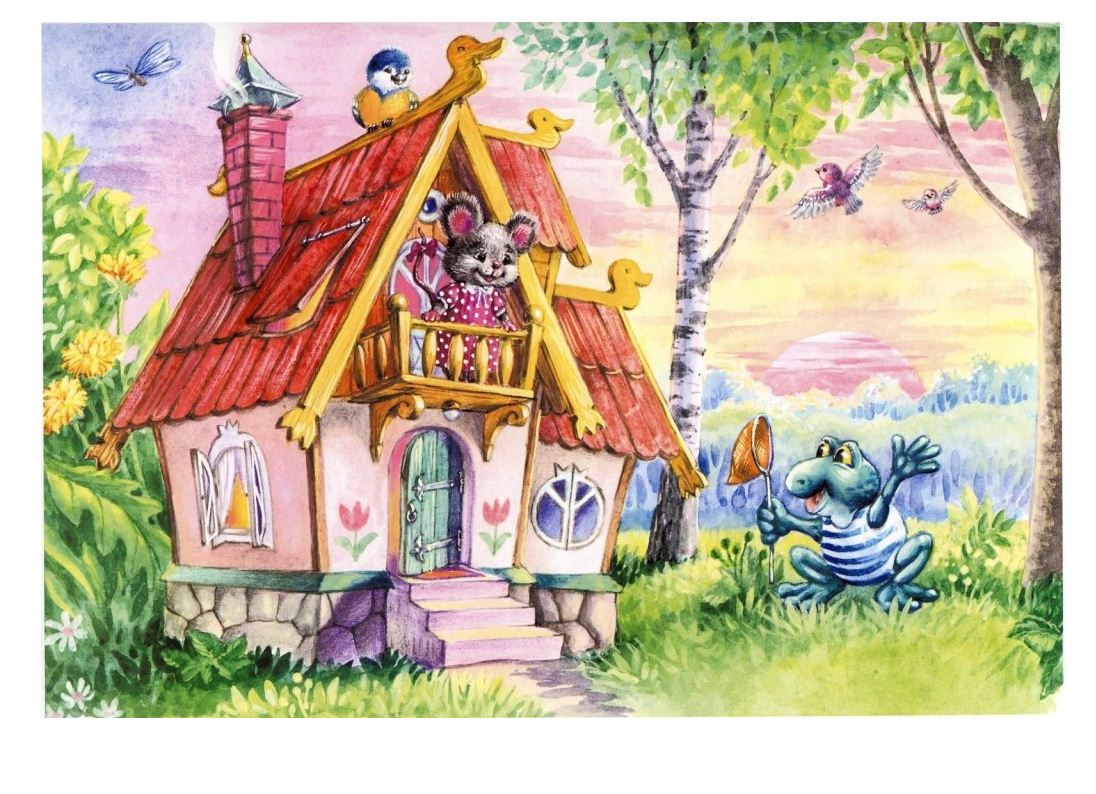 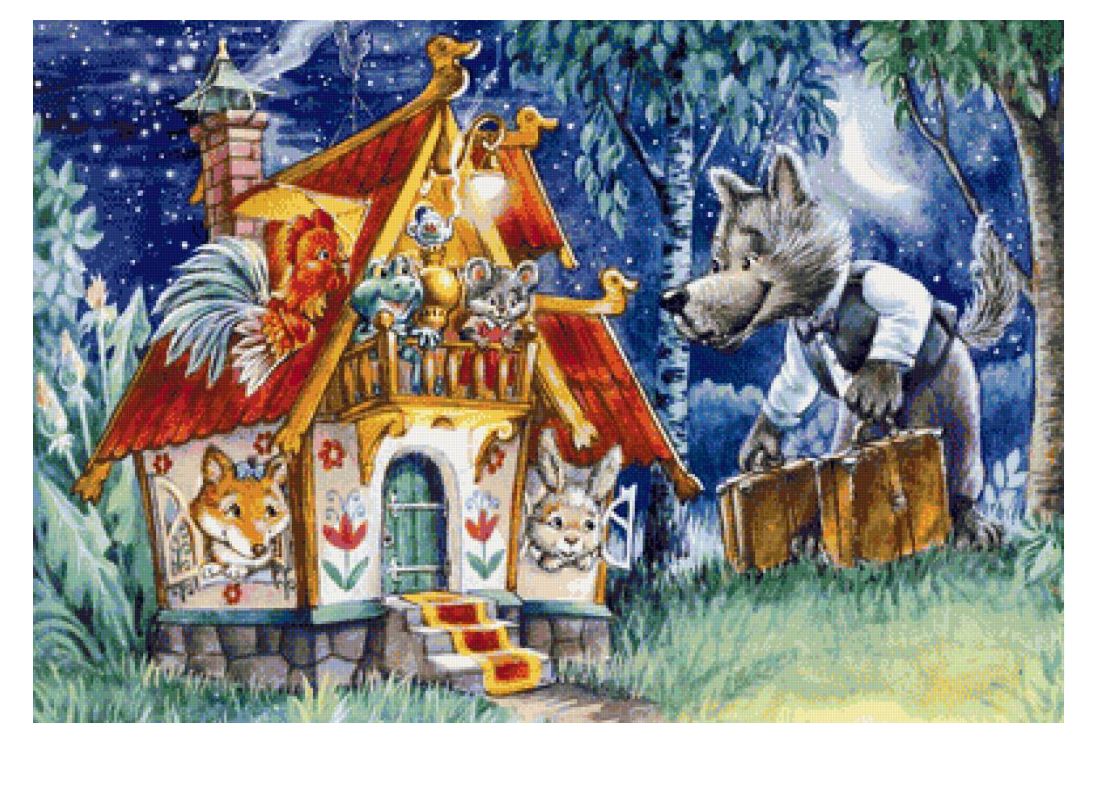 